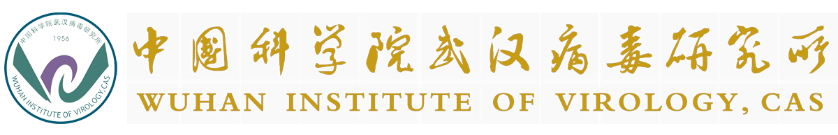 博士后进站申请书一、个人信息 二、拟开展的博士后研究情况三、申请人承诺四、博士后合作导师意见备注：可根据内容再行添加页，个人简历同此计划一同附上。申  请  人研究计划所属一 级 学 科申 请 导 师中国科学院武汉病毒研究所研究生处制 表填表日期      年    月    日填表日期      年    月    日1.基本信息1.基本信息1.基本信息1.基本信息1.基本信息1.基本信息1.基本信息1.基本信息1.基本信息1.基本信息1.基本信息1.基本信息1.基本信息1.基本信息1.基本信息1.基本信息1.基本信息1.基本信息1.基本信息姓  名姓  名姓  名性  别性  别婚  否婚  否婚  否出生年月出生年月出生年月国  籍国  籍证件号证件号证件号移动电话移动电话移动电话固定电话固定电话固定电话固定电话通讯地址通讯地址通讯地址E-mailE-mailE-mailE-mail2.当前情况2.当前情况2.当前情况2.当前情况2.当前情况2.当前情况2.当前情况2.当前情况2.当前情况2.当前情况2.当前情况2.当前情况2.当前情况2.当前情况2.当前情况2.当前情况2.当前情况2.当前情况2.当前情况 □ 应届博士毕业生      □ 毕业3年内的博士      □ 新进站博士后 □ 应届博士毕业生      □ 毕业3年内的博士      □ 新进站博士后 □ 应届博士毕业生      □ 毕业3年内的博士      □ 新进站博士后 □ 应届博士毕业生      □ 毕业3年内的博士      □ 新进站博士后 □ 应届博士毕业生      □ 毕业3年内的博士      □ 新进站博士后 □ 应届博士毕业生      □ 毕业3年内的博士      □ 新进站博士后 □ 应届博士毕业生      □ 毕业3年内的博士      □ 新进站博士后 □ 应届博士毕业生      □ 毕业3年内的博士      □ 新进站博士后 □ 应届博士毕业生      □ 毕业3年内的博士      □ 新进站博士后 □ 应届博士毕业生      □ 毕业3年内的博士      □ 新进站博士后 □ 应届博士毕业生      □ 毕业3年内的博士      □ 新进站博士后 □ 应届博士毕业生      □ 毕业3年内的博士      □ 新进站博士后 □ 应届博士毕业生      □ 毕业3年内的博士      □ 新进站博士后 □ 应届博士毕业生      □ 毕业3年内的博士      □ 新进站博士后 □ 应届博士毕业生      □ 毕业3年内的博士      □ 新进站博士后 □ 应届博士毕业生      □ 毕业3年内的博士      □ 新进站博士后 □ 应届博士毕业生      □ 毕业3年内的博士      □ 新进站博士后 □ 应届博士毕业生      □ 毕业3年内的博士      □ 新进站博士后 □ 应届博士毕业生      □ 毕业3年内的博士      □ 新进站博士后应届博士  毕业生应届博士  毕业生攻读博士学位院校/科研机构攻读博士学位院校/科研机构攻读博士学位院校/科研机构应届博士  毕业生应届博士  毕业生一级学科一级学科一级学科导  师导  师导  师导  师应届博士  毕业生应届博士  毕业生是否进行博士学位答辩是否进行博士学位答辩是否进行博士学位答辩是是博士学位论文答辩时间博士学位论文答辩时间博士学位论文答辩时间应届博士  毕业生应届博士  毕业生是否进行博士学位答辩是否进行博士学位答辩是否进行博士学位答辩否否预计毕业时间预计毕业时间预计毕业时间B.毕业3年  内的博士B.毕业3年  内的博士博士毕业院校/科研机构博士毕业院校/科研机构博士毕业院校/科研机构B.毕业3年  内的博士B.毕业3年  内的博士一级学科一级学科一级学科获博士学位时间获博士学位时间获博士学位时间获博士学位时间获博士学位时间获博士学位时间B.毕业3年  内的博士B.毕业3年  内的博士现任职单位现任职单位现任职单位职  务职  务职  务职  务职  务职  务3.主要学习/研究经历（研究经历包括在国内外研究机构访问、进修等经历。所有经历均从目前情况开始填起。）3.主要学习/研究经历（研究经历包括在国内外研究机构访问、进修等经历。所有经历均从目前情况开始填起。）3.主要学习/研究经历（研究经历包括在国内外研究机构访问、进修等经历。所有经历均从目前情况开始填起。）3.主要学习/研究经历（研究经历包括在国内外研究机构访问、进修等经历。所有经历均从目前情况开始填起。）3.主要学习/研究经历（研究经历包括在国内外研究机构访问、进修等经历。所有经历均从目前情况开始填起。）3.主要学习/研究经历（研究经历包括在国内外研究机构访问、进修等经历。所有经历均从目前情况开始填起。）3.主要学习/研究经历（研究经历包括在国内外研究机构访问、进修等经历。所有经历均从目前情况开始填起。）3.主要学习/研究经历（研究经历包括在国内外研究机构访问、进修等经历。所有经历均从目前情况开始填起。）3.主要学习/研究经历（研究经历包括在国内外研究机构访问、进修等经历。所有经历均从目前情况开始填起。）3.主要学习/研究经历（研究经历包括在国内外研究机构访问、进修等经历。所有经历均从目前情况开始填起。）3.主要学习/研究经历（研究经历包括在国内外研究机构访问、进修等经历。所有经历均从目前情况开始填起。）3.主要学习/研究经历（研究经历包括在国内外研究机构访问、进修等经历。所有经历均从目前情况开始填起。）3.主要学习/研究经历（研究经历包括在国内外研究机构访问、进修等经历。所有经历均从目前情况开始填起。）3.主要学习/研究经历（研究经历包括在国内外研究机构访问、进修等经历。所有经历均从目前情况开始填起。）3.主要学习/研究经历（研究经历包括在国内外研究机构访问、进修等经历。所有经历均从目前情况开始填起。）3.主要学习/研究经历（研究经历包括在国内外研究机构访问、进修等经历。所有经历均从目前情况开始填起。）3.主要学习/研究经历（研究经历包括在国内外研究机构访问、进修等经历。所有经历均从目前情况开始填起。）3.主要学习/研究经历（研究经历包括在国内外研究机构访问、进修等经历。所有经历均从目前情况开始填起。）3.主要学习/研究经历（研究经历包括在国内外研究机构访问、进修等经历。所有经历均从目前情况开始填起。）学习经历起止时间起止时间起止时间院校/科研机构院校/科研机构院校/科研机构院校/科研机构国别国别国别专  业专  业专  业专  业专  业专  业学  历学  历学习经历学习经历学习经历工作经历起止时间起止时间起止时间院校/科研机构院校/科研机构院校/科研机构院校/科研机构国  别国  别国  别研究内容研究内容研究内容研究内容研究内容研究内容身  份身  份工作经历工作经历工作经历4.科研及奖励情况4.科研及奖励情况4.科研及奖励情况4.科研及奖励情况4.科研及奖励情况4.科研及奖励情况4.科研及奖励情况4.科研及奖励情况4.科研及奖励情况4.科研及奖励情况4.科研及奖励情况4.科研及奖励情况4.科研及奖励情况4.科研及奖励情况4.科研及奖励情况4.科研及奖励情况4.科研及奖励情况4.科研及奖励情况4.科研及奖励情况国际和国内核心期刊论文发表时间发表时间发表时间题    目题    目题    目题    目题    目刊物名称刊物名称刊物名称刊物名称作者排名作者排名作者排名作者排名作者排名收录和引用情况国际和国内核心期刊论文国际和国内核心期刊论文国际和国内核心期刊论文国家或部级项目或课题情况下达时间下达时间下达时间项目/课题项目/课题项目/课题项目/课题项目/课题下达部门下达部门下达部门下达部门经  费经  费经  费经  费经  费负责情况国家或部级项目或课题情况国家或部级项目或课题情况国家或部级项目或课题情况已取得的专利、出版专著情况时间时间时间书名/专利名称书名/专利名称书名/专利名称书名/专利名称书名/专利名称专利类型专利类型专利类型专利类型出版社出版社出版社出版社出版社作者排名已取得的专利、出版专著情况已取得的专利、出版专著情况已取得的专利、出版专著情况获得国际、国家及部委奖励情况获奖时间获奖时间获奖时间奖励名称奖励名称奖励名称奖励名称奖励名称授予单位授予单位授予单位授予单位授予单位授予单位授予单位授予单位授予单位排名获得国际、国家及部委奖励情况获得国际、国家及部委奖励情况 1.计划名称（不超过20个字）2.研究基础（限1000字）续3.研究计划简要介绍（限3000字）4.关键词（限5个名词，用逗号分开）     我保证填写内容真实、准确，且均系本人首次提出。 申请人（签字）：                                 年      月      日合作导师（签字）：                              年     月     日 